SNC/MobileKey Usage ScenariosSetup01 Start Setup: Launch SNC/Mobile from Tell Me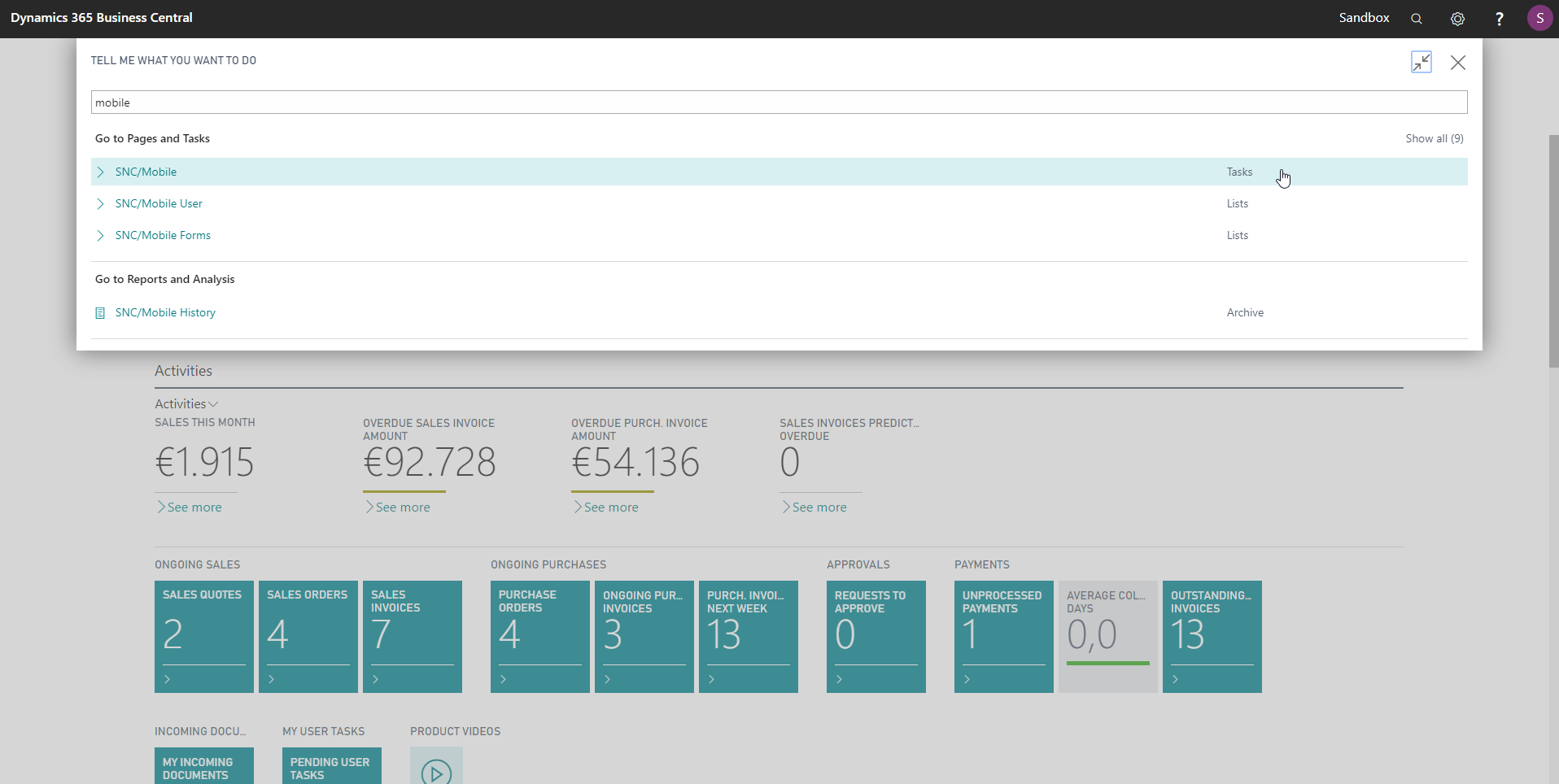 02 Empty Mobile Page Start Wizard: SNC Mobile shows a blank page because it is not setup yet. Click the notification for the setup wizard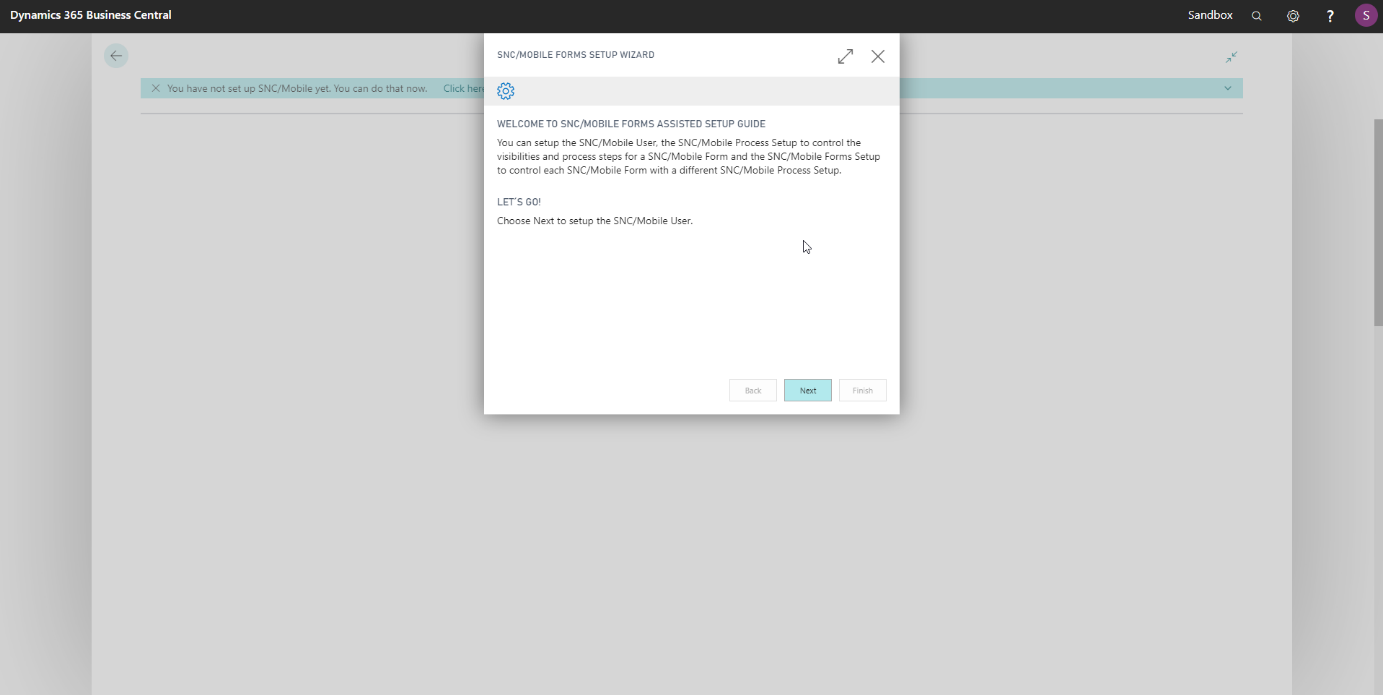 03 Wizard Welcome: The setup wizard welcomes you and explains the upcoming steps04 Wizard SNC Mobile User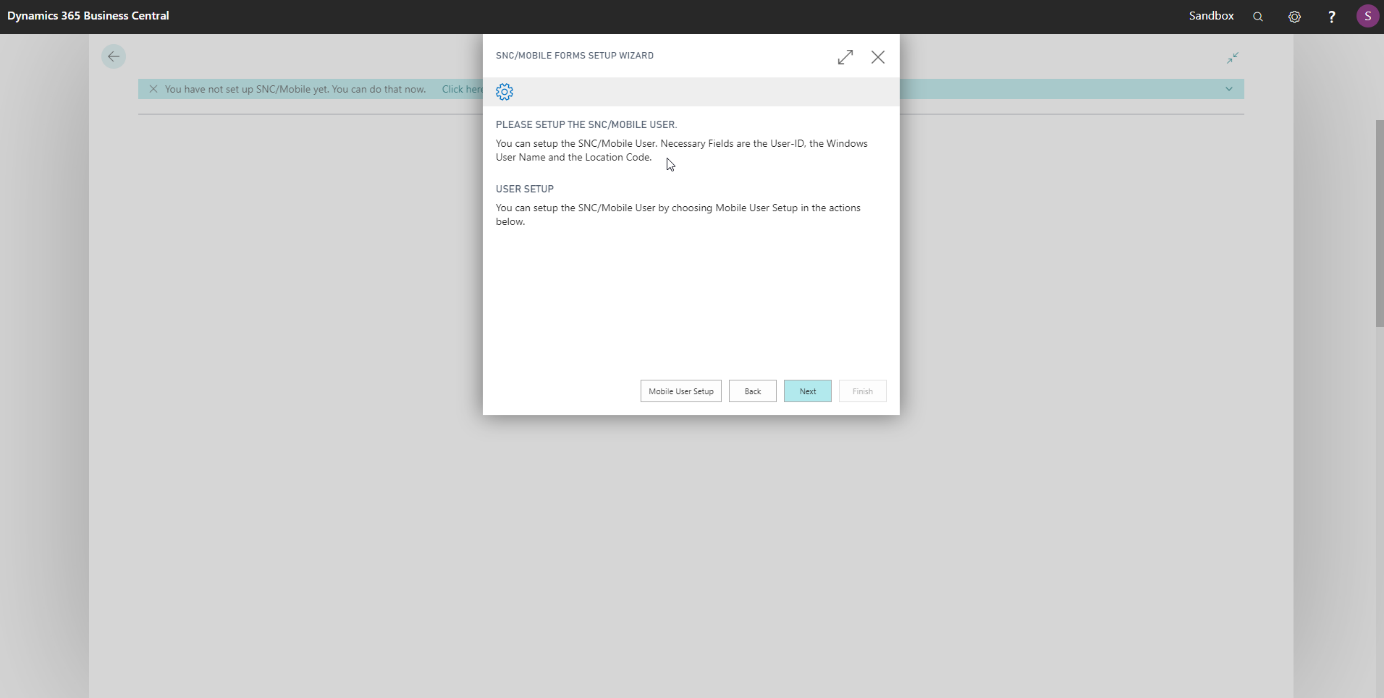 05 User Setup: Choose a User ID select your windows user and a Location Code. If there isn’t already a Warehouse Employee for your Windows User in the Database, you will be ask to create it.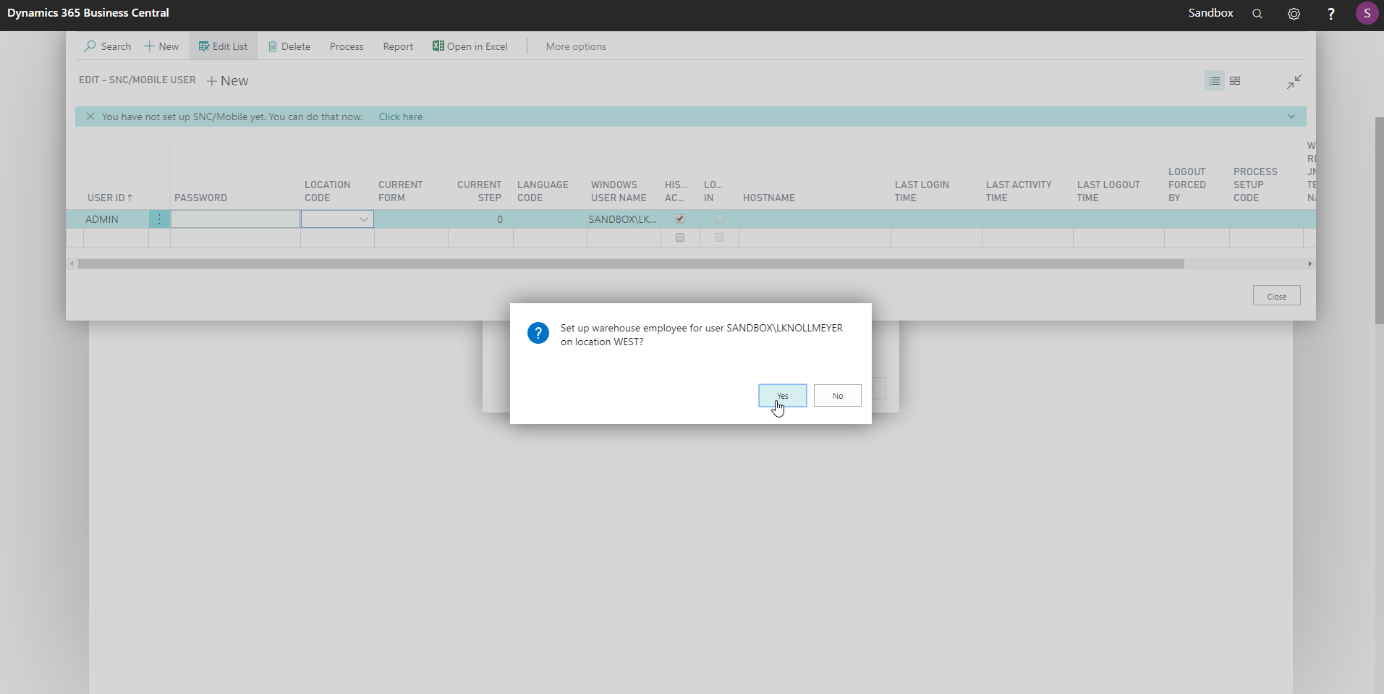 06 Wizard Process Explanation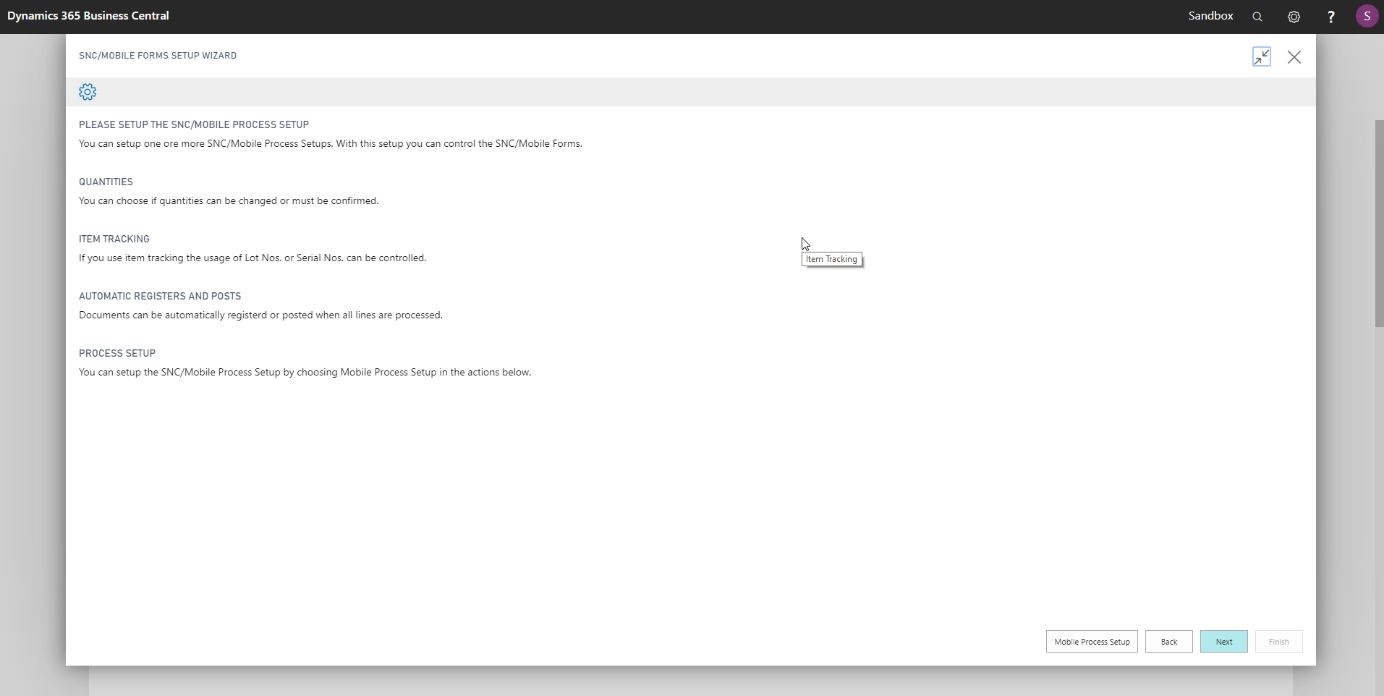 07 Process Setup: Choose a Process Code and select the options you would like to use.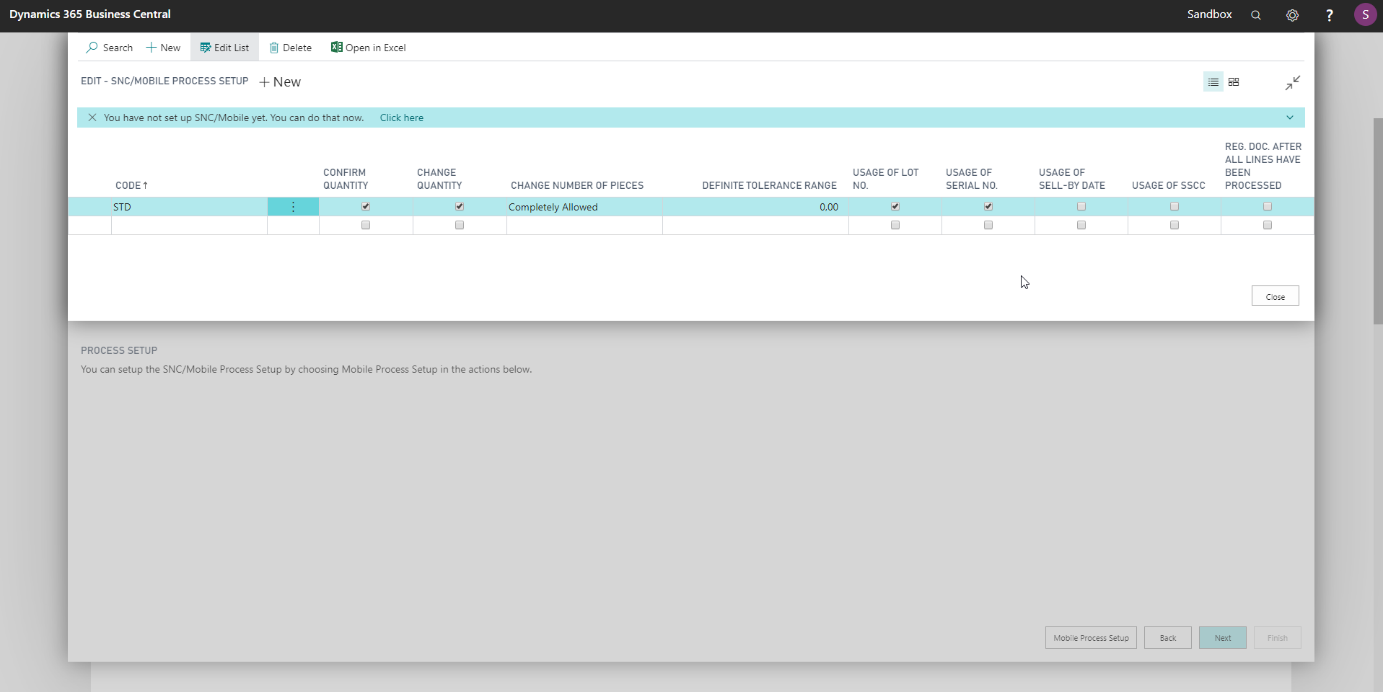 08 Wizard Forms Process Setup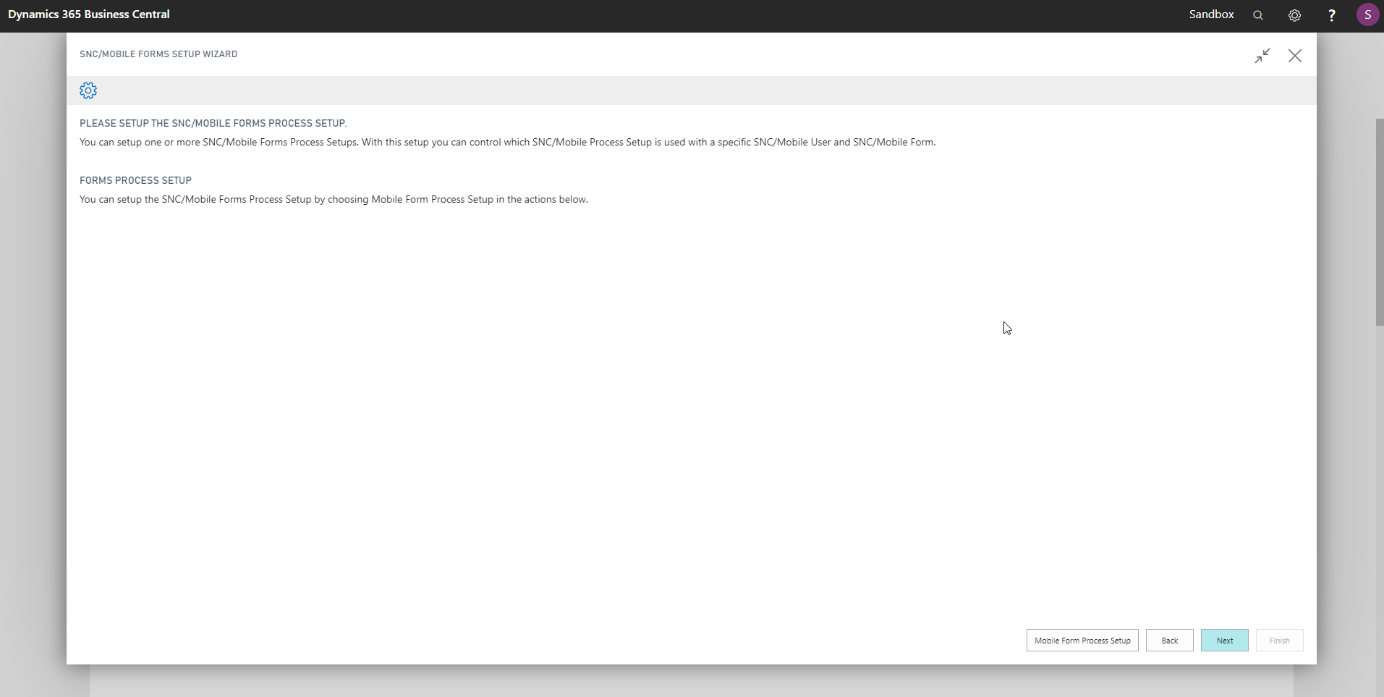 09 Form Process Setup: Select your Mobile User, the form and the Process Code this combination should use. You can also skip this step and define a general Process for all users and forms in the SNC/Mobile Setup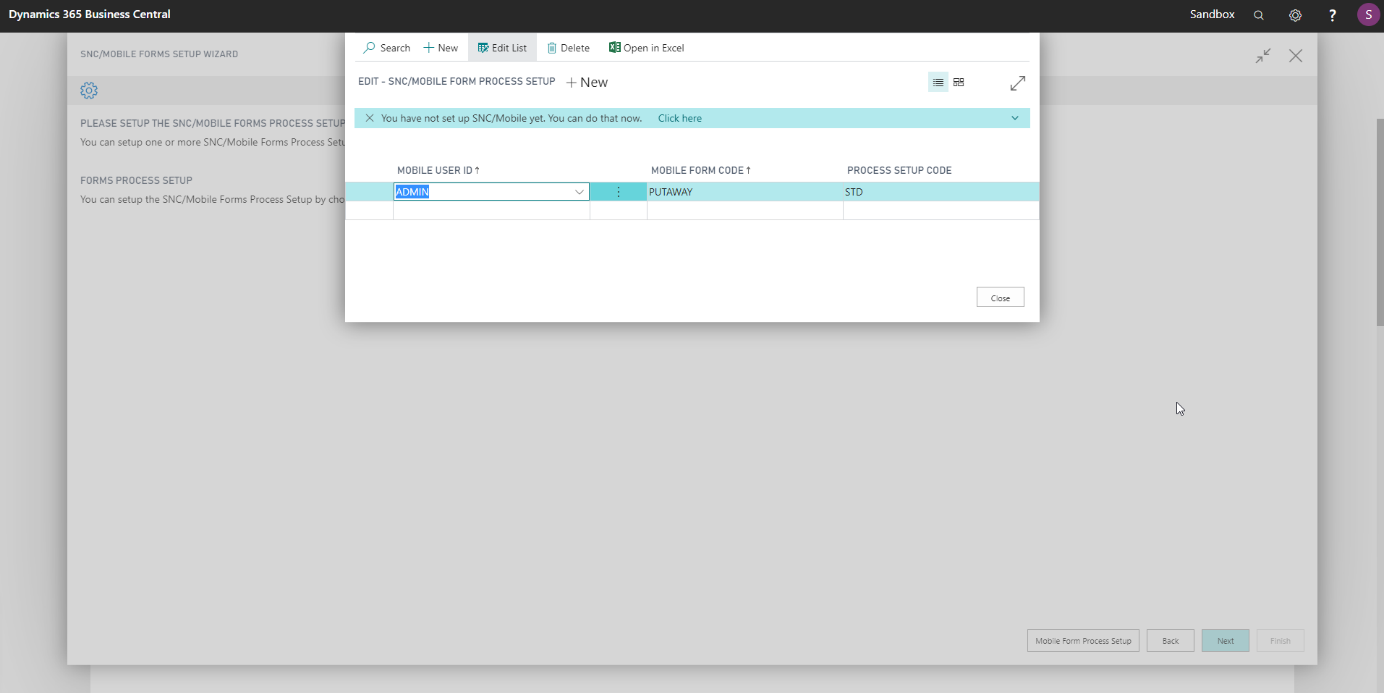 10 Mobile Main: Finish the Wizard and reload the SNC/Mobile Page with F5. The SNC/Mobile Main Menu should show up.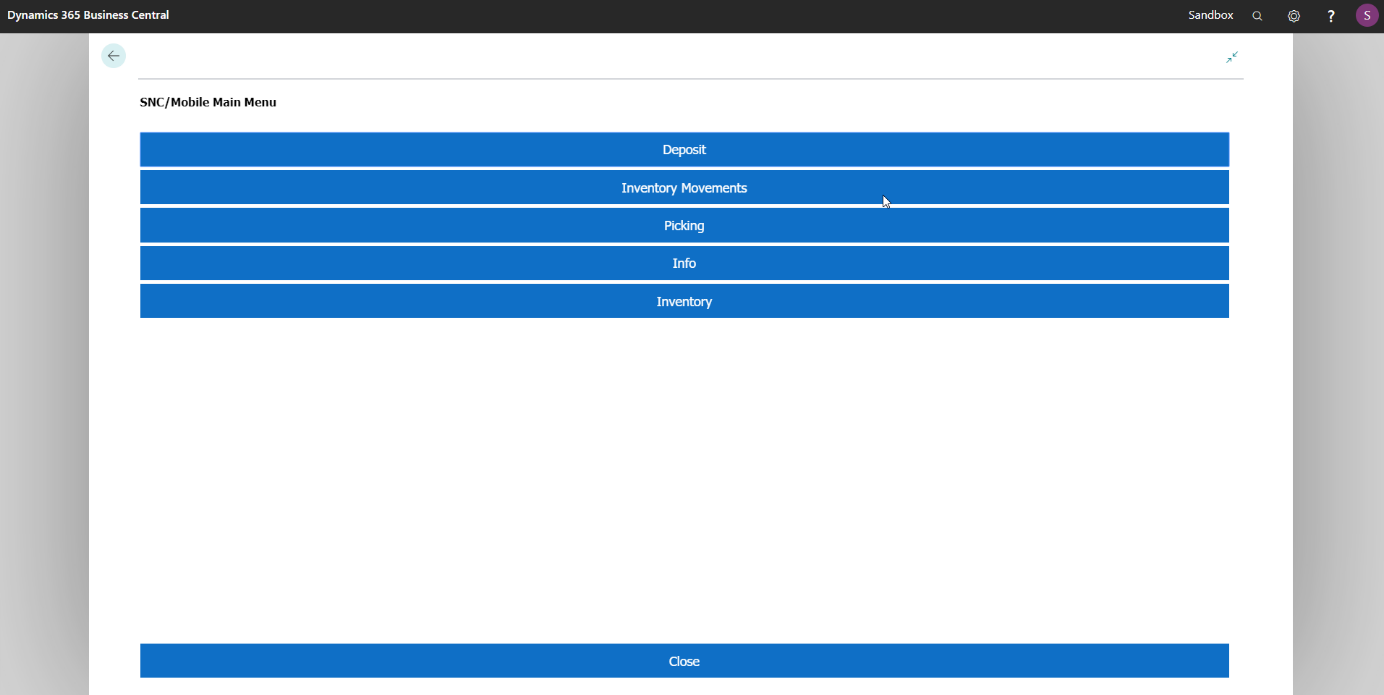 11 General Process Setup: If you want to define a General Process Code which will be used if there is no specific setup for a user-form combination open the SNC/Mobile Setup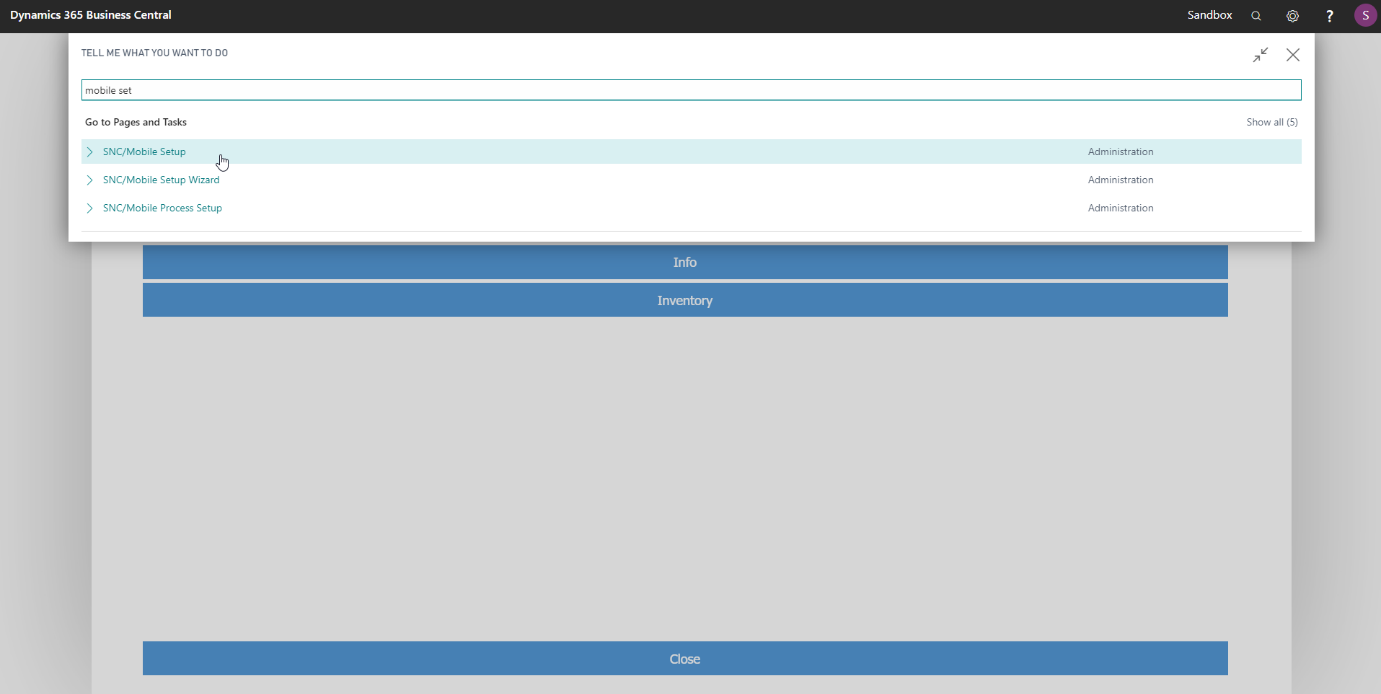 12 General Process Setup: Select a Default Process Setup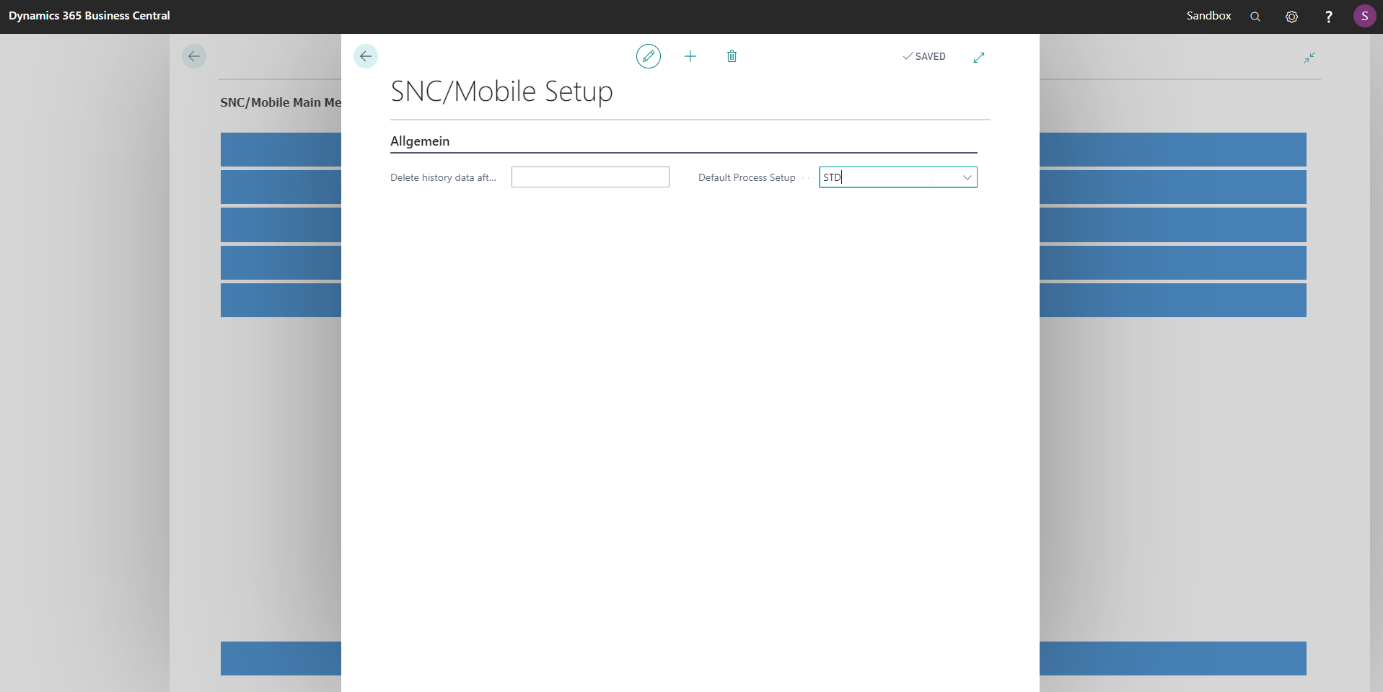 Deposit01 Start with Putaway: Begin with a Warehouse Put-Away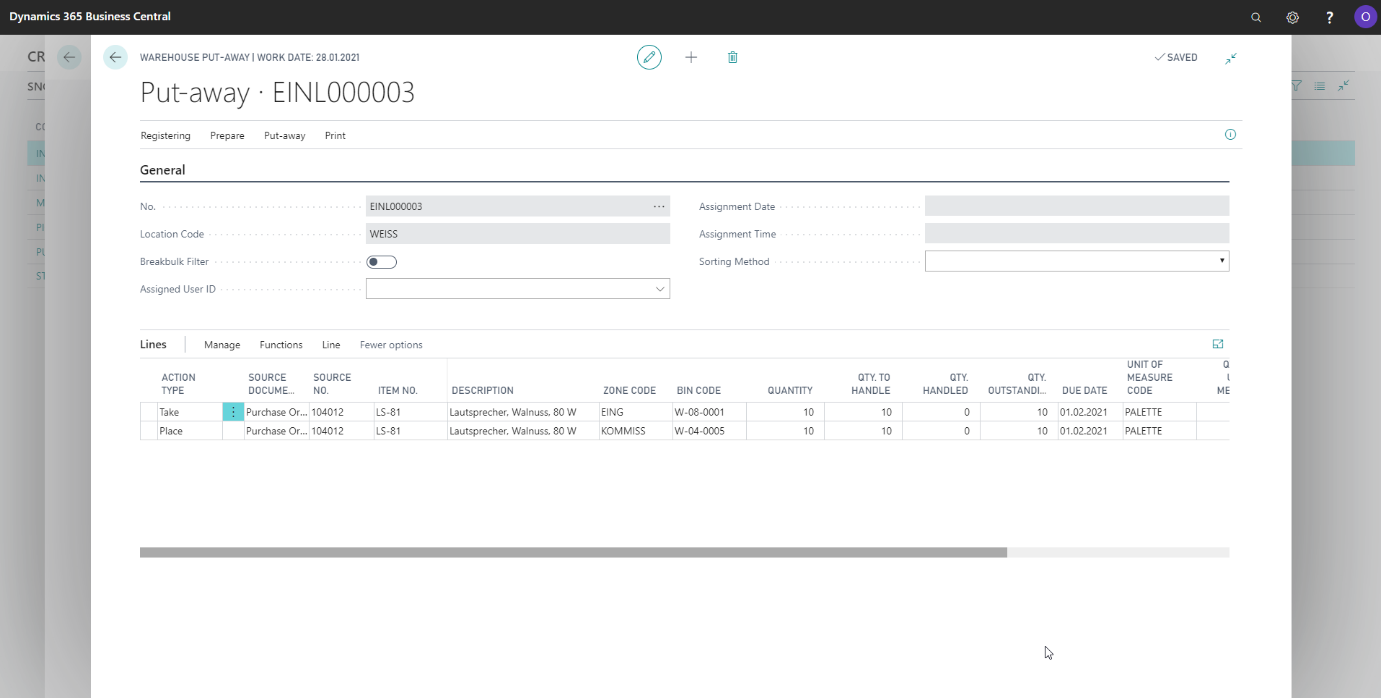 02 Launch Mobile Device: Launch Business Central App on a Mobile Device. Please use a user that has the SNC/Mobile Role Center selected. Start SNC/Mobile Client.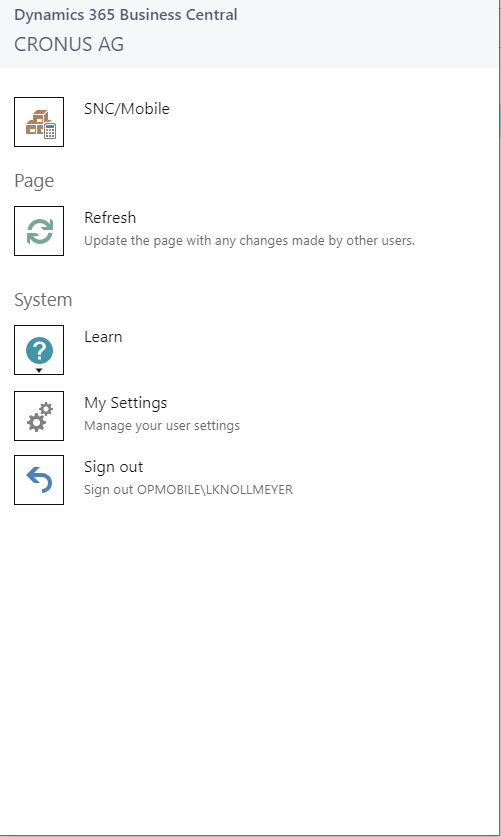 03 Select Depost: Select Deposit from Main Menu.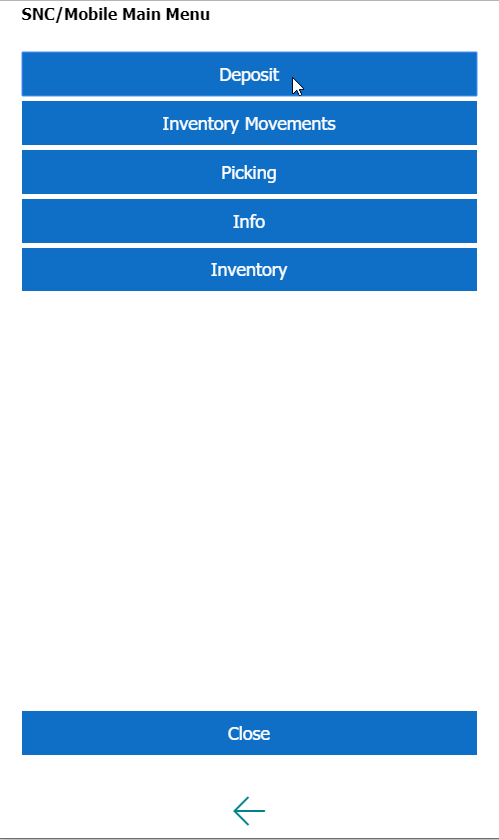 04 Get Next Line: Press ‘Next Line’ to retrieve the next Warehouse Put-Away Line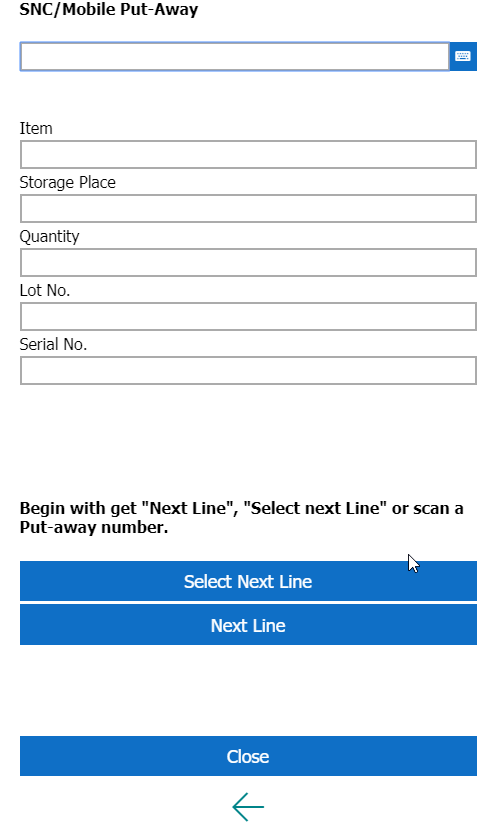 05 Scan Source Bin: Scan the source bin.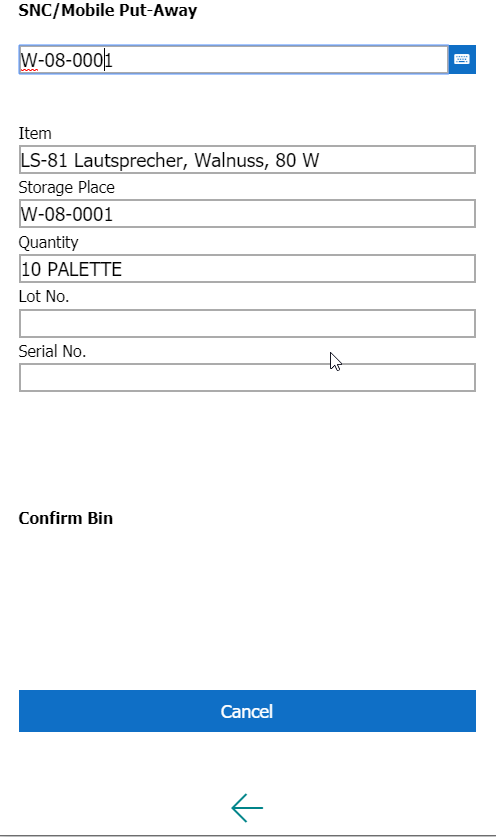 06 Confirm Amount: Follow the instructions.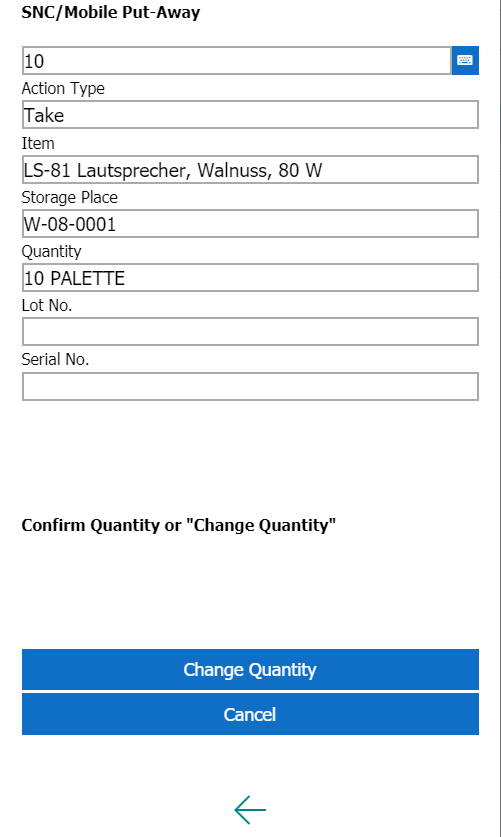 07 Scan Destination Bin: Scan the destination bin.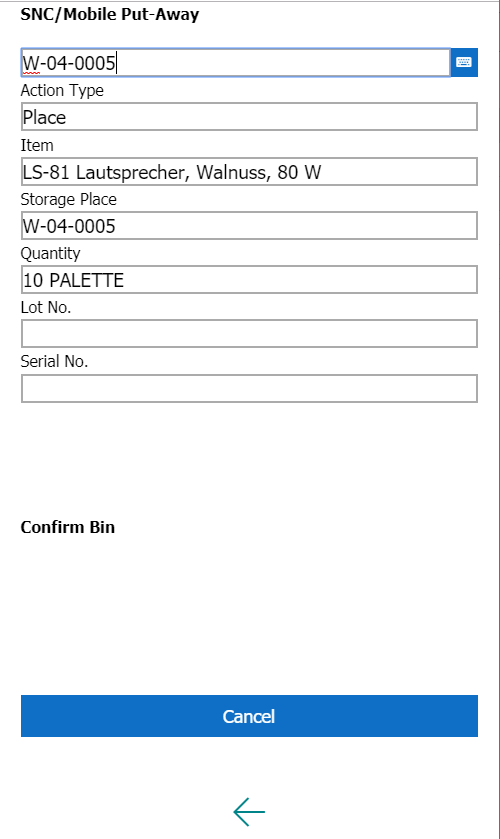 08 Confirm Amount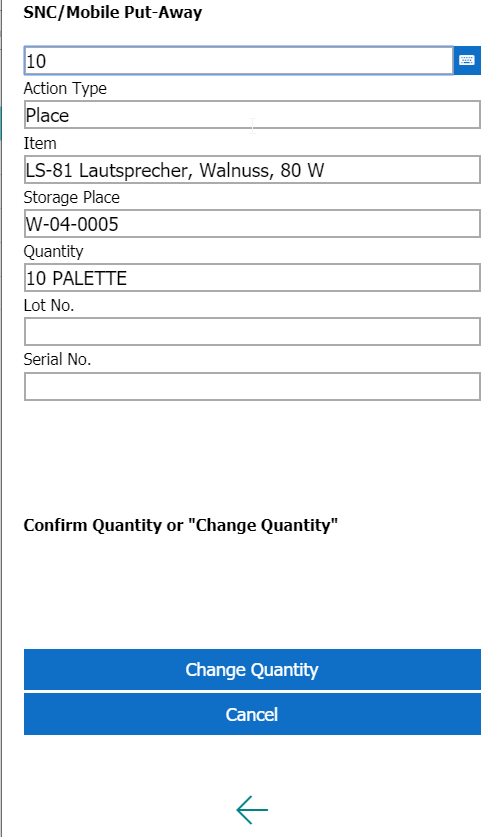 09 Finished: The Warehouse Put-Away has successfully been processed.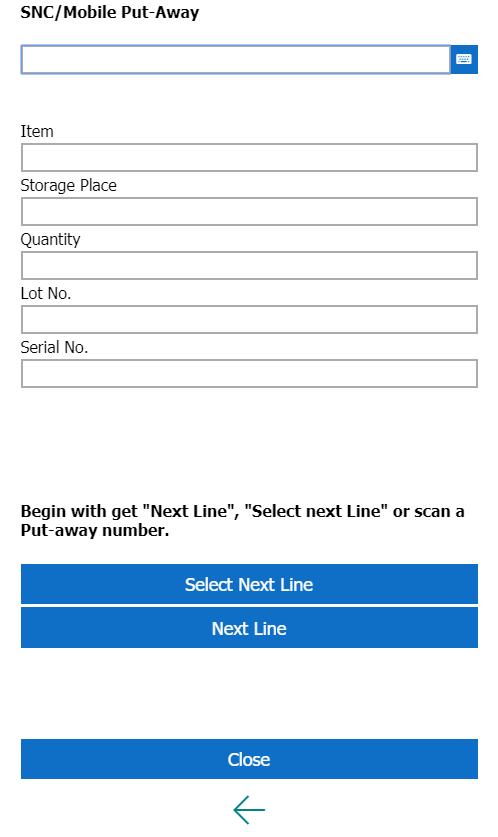 